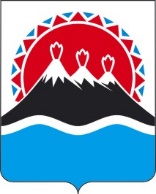 П О С Т А Н О В Л Е Н И ЕПРАВИТЕЛЬСТВАКАМЧАТСКОГО КРАЯг. Петропавловск-КамчатскийВ целях обеспечения эффективного взаимодействия общественных советов в Камчатском крае и исполнительных органов Камчатского края по актуальным вопросам развития Камчатского краяПРАВИТЕЛЬСТВО ПОСТАНОВЛЯЕТ:1.	Утвердить положение о взаимодействии между общественным советом в Камчатском крае и исполнительным органом Камчатского края согласно приложению к настоящему постановлению.2.	Контроль за реализацией настоящего постановления возложить на заместителя Председателя Правительства Камчатского края П.Е. Ясевича.3.	Настоящее постановление вступает в силу после дня его официального опубликования.Приложение к постановлениюПравительства Камчатского края [дата регистрации] № [номер регистрации]Положение о взаимодействии между общественным советом в Камчатском крае и исполнительным органом Камчатского края1. Настоящее положение устанавливает порядок взаимодействия между исполнительным органом Камчатского края, осуществляющим функции по выработке и реализации региональной политики, по нормативному правовому регулированию, по контролю (надзору), по предоставлению государственных услуг, иные правоприменительные функции в установленной правовыми актами Камчатского края сфере деятельности общественного совета в Камчатском крае (далее – исполнительный орган Камчатского края) и соответствующим общественным советом в Камчатском крае (далее – общественный совет) по вопросам деятельности, задач и функций общественного совета, в целях реализации постановления Губернатора Камчатского края от 12.02.2021 № 19 «Об общественных советах в Камчатском крае», постановления Правительства Камчатского края от 04.05.2021 № 169-П «Об утверждении Типового положения об общественном совете в Камчатском крае».2. Руководитель исполнительного органа Камчатского края определяет ответственного сотрудника по осуществлению взаимодействия с общественным советом (далее – ответственный сотрудник).3. Основными целями взаимодействия между общественным советом и исполнительным органом являются:1) повышение эффективности деятельности общественных советов и исполнительных органов Камчатского края;2) вовлечение исполнительных органов Камчатского края в непосредственную работу общественных советов;3) повышение степени доверия общества к деятельности исполнительных органов Камчатского края;4) обеспечение прозрачности функционирования исполнительного органа Камчатского края.4. Основными задачами взаимодействия между общественным советом и исполнительным органом Камчатского края являются:1) обеспечение реализации общественным советом задач, перечисленных в порядке образования общественных советов в Камчатском крае, утвержденных постановлением Губернатора Камчатского края от 12.02.2021 № 19                               «Об общественных советах в Камчатском крае»;своевременное информирование о деятельности исполнительных органов Камчатского края, основанное на принципе открытости и гласности, соблюдения государственной и иной охраняемой законом тайны;совместная разработка, экспертиза актуальности, правовая оценка документов, проектов документов по вопросам деятельности, задач и функций общественного совета;5. Принципы взаимодействия:1) соблюдение нормативных правовых актов Российской Федерации и Камчатского края;2) ответственность исполнительного органа Камчатского края, общественного совета за выполнение взятых на себя обязательств;3) взаимное уважение и партнерство.6. Порядок взаимодействия:1) общественный совет:а) привлекает граждан, представителей заинтересованных общественных, научных и других организаций, независимых экспертов (не вошедших в состав общественного совета) к обсуждению вопросов, являющихся предметом деятельности общественного совета;б) запрашивает и получает от государственных органов материалы и информацию, необходимые для работы общественного совета, за исключением сведений, составляющих государственную и иную охраняемую федеральным законом тайну;в) вносит в пределах своей компетенции предложения Губернатору Камчатского края по совершенствованию деятельности Правительства Камчатского края и иных исполнительных органов Камчатского края;г) образовывает рабочие группы для подготовки и решения вопросов, отнесенных к сферам деятельности общественного совета;д) приглашает должностных лиц территориальных органов федеральных органов исполнительной власти по Камчатскому краю, исполнительных органов Камчатского края, органов местного самоуправления муниципальных образований в Камчатском крае, представителей общественных, научных и других организаций, иных лиц на заседания общественного совета;е) направляет своих представителей для работы в структурах общественного контроля за деятельностью органов государственной власти, органов местного самоуправления, государственных и муниципальных организаций в составе общественных наблюдательных комиссий, общественных инспекций, групп общественного контроля, а также иных организационных структур общественного контроля, созданных субъектами общественного контроля, в соответствии с Федеральным законом от 21.07.2014 № 212-ФЗ                         «Об основах общественного контроля в Российской Федерации»;ж) направляет в установленном порядке запросы и обращения по вопросам в сферах, являющихся предметом деятельности общественного совета.з) рассматривает на заседаниях общественных советов ответы от исполнительных органов государственной власти на рекомендации общественных советов;и) отображает итоги рассмотрения рекомендаций исполнительными органами государственной власти в отчетах о деятельности общественных советов за прошедший год.2) исполнительный орган Камчатского края:а) предоставляет ответ о рассмотрении предложения, рекомендации, обращения общественного совета;б) предоставляет мотивированный ответ о невозможности учета рекомендации в своей работе;г) оказывает помощь в подготовке проектов документов и иных материалов для обсуждения на заседаниях общественного совета;д) размещает информацию о деятельности общественного совета на официальном сайте исполнительного органа Камчатского края;е) включает в ежегодный отчет исполнительного органа государственной власти сведения о поступивших рекомендациях от общественных советов и итогах их рассмотрения.7. В целях реализации части пункта 2 части 6 настоящего положения исполнительный орган Камчатского края обязан:1) в срок не позднее 15 рабочих дней направлять ответ на поступившее предложение, рекомендацию или обращение общественного совета;2) оказывать консультационную помощь в сфере деятельности общественного совета;3) анализировать и обобщать позитивный опыт в деятельности общественного совета;4) проводить анализ общественной экспертизы наиболее актуальных решений, принимаемых исполнительными органами Камчатского края в сферах, являющихся предметом деятельности общественного совета;5) направлять ответственного сотрудника для подготовки осуществления членами общественного совета общественного контроля за деятельностью органов государственной власти, органов местного самоуправления, государственных и муниципальных организаций в составе общественных наблюдательных комиссий, общественных инспекций, групп общественного контроля, а также иных организационных структур общественного контроля, созданных субъектами общественного контроля в соответствии с Федеральным законом от 21.07.2014 № 212-ФЗ «Об основах общественного контроля в Российской Федерации»;6) в срок не позднее 15 рабочих дней давать оценку предложений по созданию резерва отраслевых специалистов для развития кадрового потенциала исполнительных органов Камчатского края, органов местного самоуправления муниципальных образований в Камчатском крае, Законодательного Собрания Камчатского края, представительных органов местного самоуправления муниципальных образований в Камчатском крае;7) информировать не позднее чем за 30 календарных дней о планируемом мероприятии в установленной правовыми актами Камчатского края сфере деятельности общественного совета;8) по приглашению общественных советов участвует в заседаниях общественных советов, а также в рабочих встречах и заседаниях представителей общественных советов.[Дата регистрации]№[Номер документа]Об утверждении положения о взаимодействии между общественным советом в Камчатском крае и исполнительным органом Камчатского краяПредседатель Правительства Камчатского края[горизонтальный штамп подписи 1]Е.А. Чекин